Offre d’emploi saisonnier  - gestion et vente à Ecodrome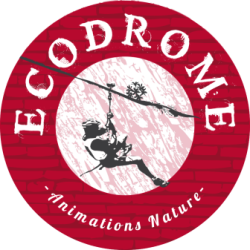 Situé dans le Parc de La Colombière à Dijon, Ecodrome propose 7 parcours dans les arbres, de l’escalad’arbre et des animations Nature, pour tous les âges.Nous proposons pour la saison printemps – été – automne 2023 un emploi saisonnier en gestion administrative de parc acrobatique en hauteurLes missions sont les suivantes : Gestion des réservations du parc saison 2023:Accueil téléphonique des structures éducatives et des particuliersTraitement des demandes de réservations des groupes et des particuliers par téléphone ou mailPlanification des activités des groupes, devis et facturationMise à jour des agendas et des plannings  (Logiciel de réservation QUEEKLE)Accueil au parc pendant les jours d’ouvertures:Accueil des clients à l’entrée du parcEncaissement des entréesTenue de la buvette et du snackParticipation au rangement et nettoyageSuivi des stocks de la buvette, approvisionnementsAffichage et communicationRémunération sur la base de la Convention Collective des ELAC Contrat à temps partiel modulé, à environ 26h par semaine (saison basse) et 35h par semaine (saison haute) -  travail certains WE et jours fériés.Vous recherchez une mission saisonnière, vous avez déjà acquis une première expérience au contact de la clientèle, vous êtes à l’aise avec les outils informatiques,Envoyez votre CV et vos motivations à : ecodrome.dijon@gmail.comNos locaux administratifs sont situés à DIJON. Infos sur http://www.ecodrome-dijon.com/